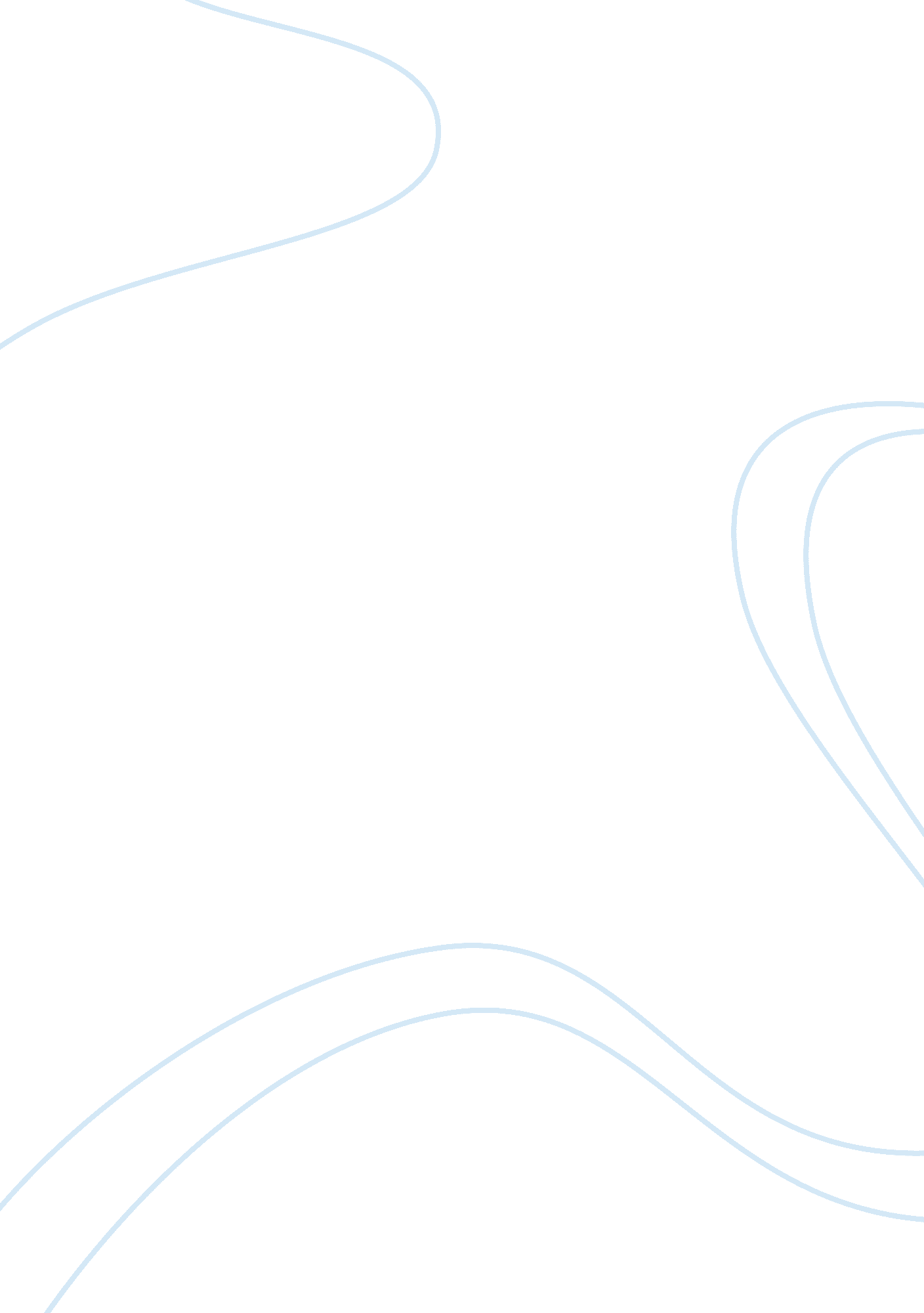 How did the 19th amendment change the united statesCountries, United States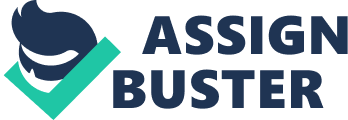 Period : History Ashley Stanton Subject: How did the 19th amendment change the United States 4-23-2013 The 19 th amendment gave women the right to vote. It was proposed on June 4, 1919 and ratified on August 18, 1920. The impact of the 19 th amendment was enormous it gave women the same power that men had. It created a strong influence and created a huge cultural impact. It gave the women of the era more confidence and a sense that they could accomplish and do more. The life style changes in the 1920's showed how big and important the impact of the nineteenth amendment was. Women had become much more confident and wanted to use this " power" in other areas, too. They gave up a lot of the " controlling" aspects of the Victorian age, from the long and buttoned up clothes to new outlooks of personal freedom they started to live outside the confines of being a house wife and home maker women got job outside the home, they started playing sports, they shortened their dresses and bobbed their hair and had fun !! The Roaring Twenties was a new age, and an age where women first started enjoying more freedom and influence. This has continued on to this very day and in my opinion there is still work needed to do to level the space between men and women. Mr. Barack Obama president of the United States signed the Lilly LedBetter Fair Pay Act, which would guarantee the right of women to sue for equal pay for doing the same job as men. Even though women are still underpaid , they get paid 77 cents to every dollar made by men. Women hold a value of 17 percent of the seats in Congress. There are only 6 U. S governors as women. No major party has nominated a women as president. Today after 90 years have passed women still lag behind men. 